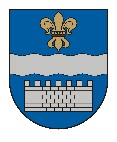 DAUGAVPILS DOMEK. Valdemāra iela 1, Daugavpils, LV-5401, tālr. 65404344, 65404365, fakss 65421941 e-pasts info@daugavpils.lv   www.daugavpils.lvDaugavpilī2021.gada 11.novembrī                                                              Saistošie noteikumi  Nr.63                                                                                                     (prot. Nr.44, 23.§)APSTIPRINĀTIar Daugavpils domes2021.gada 11.novembralēmumu Nr745“Grozījumi Daugavpils domes 2017.gada 8.jūnija saistošajos noteikumos Nr.21 “Daugavpils valstspilsētas pašvaldības sociālie pakalpojumi””Izdoti saskaņā ar likuma "Par pašvaldībām" 43.panta trešo daļu, Sociālo pakalpojumu un sociālās palīdzības likuma 3.panta otro un trešo daļu, Invaliditātes likuma 12.panta 6.2daļu, Ministru kabineta 2003.gada 27.maija noteikumu Nr.275 “Sociālās aprūpes un sociālās rehabilitācijas pakalpojumu samaksas kārtība un kārtība, kādā pakalpojuma izmaksas tiek segtas no pašvaldību budžeta” 6.punktuIzdarīt Daugavpils domes 2017.gada 8.jūnija saistošajos noteikumos Nr.21 “Daugavpils valstspilsētas pašvaldības sociālie pakalpojumi” (Latvijas Vēstnesis 2017., Nr.122, Nr.189, 2018., Nr.74, 2020., Nr.196, 2021., Nr.8, 28, 112), (turpmāk – noteikumi), šādus grozījumus: aizstāt nosaukumā vārdu „pilsētas” ar vārdu „valstspilsētas”; aizstāt 1.punktā vārdu „pilsētas” ar vārdu „valstspilsētas”; izteikt 6.11.apakšpunktu šādā redakcijā:“6.11. patversmes pakalpojums;”;papildināt ar 6.21. - 6.23.apakšpunktiem šādā redakcijā:“6.21. dienas aprūpes centrs bērniem ar funkcionāliem traucējumiem;  6.22.  dienas centrs bērniem un jauniešiem;  6.23. krīzes centrs bērniem.”; 10.punktā:papildināt aiz skaitļa “6.11.” ar skaitli “6.18.”;papildināt aiz skaitļa „6.19” ar skaitļiem ”6.20.- 6.23.”.  aizstāt 45. punktā vārdu „pilsētā” ar vārdu „valstspilsētā”; aizstāt 51. punktā vārdu „pilsētā” ar vārdu „valstspilsētā”; aizstāt 59.punktā vārdu „pilsētā” ar vārdu „valstspilsētā”;izteikt XIII. nodaļas nosaukumu šādā redakcijā:“XIII. Patversmes pakalpojums”;svītrot 60., 61., 62. un 63.punktā vārdu “Sociālā” (attiecīgā locījumā);aizstāt 80.1 punktā vārdu „pilsētā” ar vārdu „valstspilsētā”;papildināt 81.8.apakšpunktu ar teikumu šādā redakcijā: “Nakts laikā no plkst. 20.00 līdz plkst. 8.00 – māsas palīga vai aprūpētāja aprūpi un atbalstu”;papildināt ar 81.9. - 81.11.apakšpunktu šādā redakcijā:“81.9. izmitināšanu klienta vajadzībām pielāgotās telpās; gultas veļas maiņu atbilstoši nepieciešamībai, bet ne retāk kā reizi 10 dienās; citus pakalpojumus.”; 82.punktā svītrot vārdu un skaitli “no 4”;aizstāt  83.1,punktā vārdu „pilsētā” ar vārdu „valstspilsētā”;papildināt ar 83.2punktu šādā redakcijā:“83.2 Atelpas brīža pakalpojumu sniedz Daugavpils pilsētas pašvaldības iestāde “Daudzfunkcionālais sociālo pakalpojumu centrs “Priedīte””.aizstāt   85.1 punktā vārdu „pilsētā” ar vārdu „valstspilsētā”;papildināt ar XXI.2 - XXI.4   nodaļām šādā redakcijā: “XXI.2 Dienas aprūpes centrs bērniem ar funkcionāliem traucējumiem85.10 Dienas aprūpes centrā bērniem ar funkcionāliem traucējumiem tiek nodrošināta:85.10 1. uzraudzība, individuālais atbalsts un palīdzība pašaprūpē;85.10 2.  ēdināšana vai iespēja ēst līdzi paņemto ēdienu, ja dienas aprūpes centra pakalpojumu sniedz vismaz četras stundas dienā;85.10 3.  sociālā darba speciālista konsultācijas, klientu informēšanas un izglītošanas pasākumi;85.10 4.  kognitīvo spēju uzturēšana vai attīstīšana;85.10 5. nodarbinātību veicinošu prasmju attīstīšana un patstāvīgās funkcionēšanas spēju attīstīšana vai sīkās motorikas, pašaprūpes un patstāvīgās funkcionēšanas un citu prasmju attīstību veicinošas nodarbības, mākslas un mākslinieciskās pašdarbības spēju attīstīšanas nodarbības;85.10 6.  fiziskās aktivitātes, pastaigas svaigā gaisā, brīvā laika un relaksējošās nodarbības atbilstoši dienas ritmam;85.10 7. speciālistu konsultācijas;85.10 8.  atbalsts sociālo problēmu risināšanā atbilstoši nepieciešamībai.85.11 Pakalpojumu sniedz Daugavpils pilsētas pašvaldības iestāde “Daudzfunkcionālais sociālo pakalpojumu centrs “Priedīte””.85.12 Pakalpojums iedzīvotājiem, kuri deklarējuši savu dzīvesvietu Daugavpils valstspilsētā, ir bezmaksas.XXI.3 Dienas centrs bērniem un jauniešiem85.13 Dienas centrs bērniem un jauniešiem nodrošina sociālo prasmju attīstību, izglītošanu, brīvā laika pavadīšanas iespējas, mākslas vai mākslinieciskās pašdarbības nodarbības.85.14  Pakalpojumu sniedz bērniem un jauniešiem no trūcīgām vai maznodrošinātām mājsaimniecībām, sociālā riska ģimenēm, daudzbērnu ģimenēm, bērniem ar funkcionāliem traucējumiem.85.15  Pakalpojums ietver:85.15 1. uzraudzību un individuālu atbalstu;85.15 2. sociālo prasmju un sociālo iemaņu, sadzīves prasmju attīstīšanu un apgūšanu;85.15 3. grupu nodarbības (izglītojošās, socializācijas, radošās, fizisko aktivitāšu, dzīves prasmju darbnīcas u.tml.); 85. 15  4. mākslas un mākslinieciskās pašdarbības spēju attīstīšanas nodarbības;85. 15  5. sociālā darba speciālista konsultācijas, ja tas nepieciešams;85. 15  6. brīvā laika nodarbības un pastaigas svaigā gaisā;85. 15 7. ēdināšanu vai iespēju ēst līdzi paņemto ēdienu, ja dienas centra pakalpojums tiek saņemts vismaz četras stundas dienā;85. 15 8. atbilstoši nodarbību specifikai - sociālā darba un citu speciālistu iesaisti.85. 16 Pakalpojumu sniedz Daugavpils pilsētas pašvaldības iestāde “Daudzfunkcionālais sociālo pakalpojumu centrs “Priedīte””.85.17 Pakalpojums iedzīvotājiem, kuri deklarējuši savu dzīvesvietu Daugavpils valstspilsētā, ir bezmaksas.XXI.4 Krīzes centrs bērniem85.18 Krīzes centra pakalpojums bērniem ir ar izmitināšanu, ko sniedz Daugavpils pilsētas pašvaldības iestāde “Daudzfunkcionālais sociālo pakalpojumu centrs “Priedīte””, uz laiku līdz 60 diennaktīm, ar iespēju pagarināt tā sniegšanas laiku līdz sešiem mēnešiem. 85.19  Pakalpojums tiek nodrošināts krīzes situācijā nonākušiem bērniem, bērniem no ģimenēm, kurās ir krīzes situācijas vai sociālo apstākļu dēļ ir bērna attīstībai nelabvēlīgi apstākļi, bērni, kuri ir cietuši no prettiesiskām darbībām – noziedzīga nodarījuma, ekspluatācijas, seksuālas izmantošanas, vardarbības vai jebkādas citas nelikumīgas, cietsirdīgas vai cieņu aizskarošas darbības. 85.20  Krīzes centrs bērniem nodrošina pamatvajadzības (ēdiens, apģērbs, mājoklis, diennakts aprūpe, bērna vajadzībām atbilstoša veselības aprūpe, obligātā izglītība), sociālo aprūpi, sociālo rehabilitāciju, vispusīgu attīstību un audzināšanu, iespēju bērna un ģimenes atkalapvienošanai. Bērnam tiek nodrošināta:85.20 1. izmitināšana un droša vide, naktsmītne un diennakts uzturēšanās;	  85.20 2. duša, tualete ar roku mazgātni;  	  85.20 3. koplietošanas telpa ar galdu un krēsliem, aprīkota virtuve;         85.20 4. plaukti drēbju, apavu un personīgo mantu uzglabāšanai, gultasveļa, dvieļi un higiēnas un mazgāšanas līdzekļi, gultas veļas maiņa atbilstoši nepieciešamībai, bet ne retāk kā reizi 10 dienās;	  85.20 5. sociālo prasmju novērtēšana, pilnveidošana un attīstīšana, individuālās un grupu nodarbības psihosociālā atbalsta sniegšanai;  	   85.20 6. vispārējās izglītības procesa nepārtrauktība;	   85.20 7. bērna vecumam, veselības stāvoklim un uztura normām atbilstoša ēdināšana vismaz četras reizes dienā.	    85.21 Pakalpojuma bērniem sniegšanā iesaista sociālo darbinieku, psihologu un citus speciālistus, atbilstoši nepieciešamībai. 85.22 Pakalpojumu bērnam piešķir, pamatojoties uz Valsts policijas, bāriņtiesas lēmumu vai iesniegumu, vienpersonisku bāriņtiesas priekšsēdētāja lēmumu vai bērna lūgumu, ja viņš ierodas krīzes centrā un pastāv augsts risks bērna drošībai un veselībai.85.23 Pakalpojums iedzīvotājiem, kuri deklarējuši savu dzīvesvietu Daugavpils valstspilsētā, ir bezmaksas.”Noteikumi stājas spēkā 2022.gada 1.janvārī.Domes priekšsēdētājs                                                                                             A.ElksniņšDokuments ir parakstīts ar drošu elektronisko parakstu un satur laika zīmogu.